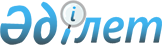 Катонқарағай аудандық мәслихатының 2020 жылғы 30 желтоқсандағы "2021-2023 жылдарға арналған Ново-Хайрузовка ауылдық округінің бюджеті туралы" № 46/430–VI шешіміне өзерістер енгізу туралыШығыс Қазақстан облысы Катонқарағай аудандық мәслихатының 2021 жылғы 21 маусымдағы № 7/63-VII шешімі. Қазақстан Республикасының Әділет министрлігінде 2021 жылғы 9 шілдеде № 23395 болып тіркелді
      ЗҚАИ-ның ескертпесі.
      Құжаттың мәтінінде түпнұсқаның пунктуациясы мен орфографиясы сақталған.
      Катонқарағай аудандық мәслихаты ШЕШТІ:
      1. "2021-2023 жылдарға арналған Ново-Хайрузовка ауылдық округінің бюджеті туралы" Катонқарағай аудандық мәслихатының 2020 жылғы 30 желтоқандағы № 46/430-VI шешіміне (нормативтік құқықтық актілердің мемлекеттік тіркеу Тізілімінде № 8331 болып тіркелген) мынадай өзгерістер енгізілсін:
      1-тармақ жаңа редакцияда баяндалсын:
      "1. 2021-2023 жылдарға арналған Ново-Хайрузовка ауылдық округінің бюджеті 1, 2 және тиісінше 3-қосымшаларға сәйкес, оның ішінде 2021 жылға келесі көлемдерде бекiтiлсiн:
      1) кірістер – 34256,0 мың теңге, оның iшiнде:
      салықтық түсiмдер – 2546,0 мың теңге;
      салықтық емес түсiмдер – 0,0 мың теңге;
      негiзгi капиталды сатудан түсетiн түсiмдер – 0,0 мың теңге;
      трансферттер түсiмi – 31710,0 мың теңге;
      2) шығындар – 34425,4 мың теңге;
      3) таза бюджеттiк кредиттеу – 0,0 мың теңге, оның ішінде:
      бюджеттік кредиттер – 0,0 мың теңге;
      бюджеттік кредиттерді өтеу – 0,0 мың теңге;
      4) қаржы активтерiмен операциялар бойынша сальдо – 0,0 мың теңге, оның ішінде:
      қаржы активтерін сатып алу – 0,0 мың теңге;
      мемлекеттің қаржы активтерін сатудан түсетін түсімдер – 0,0 мың теңге;
      5) бюджет тапшылығы (профициті) – - 169,4 мың теңге;
      6) бюджет тапшылығын қаржыландыру (профицитін пайдалану) – 169,4 мың теңге:
      қарыздар түсімі – 0,0 мың теңге;
      қарыздарды өтеу – 0,0 мың теңге;
      бюджет қаражатының пайдаланылатын қалдықтары – 169,4 мың теңге.".
      Аудандық мәслихаттың шешімімен бекітілген 1-қосымша осы шешімнің қосымшасына сәйкес жаңа редакцияда баяндалсын.
      2. Осы шешім 2021 жылғы 1 қаңтардан бастап қолданысқа енгізіледі. 2021 жылға арналған Ново-Хайрузовка ауылдық округінің бюджеті
					© 2012. Қазақстан Республикасы Әділет министрлігінің «Қазақстан Республикасының Заңнама және құқықтық ақпарат институты» ШЖҚ РМК
				
      Мәслихат хатшысы 

Д. Бралинов
Катонқарағай 
аудандық мәслихаты 
2021 жылғы 21 маусымдағы 
№ 7/63-VII шешіміне қосымшаКатонқарағай 
аудандық мәслихатының 
2020 жылғы 30 желтоқсандағы 
№ 46/430-VI шешіміне 
1- қосымша
Санаты
Санаты
Санаты
Санаты
Барлық кірістер (мың теңге)
Сыныбы
Сыныбы
Сыныбы
Барлық кірістер (мың теңге)
Ішкі сыныбы
Ішкі сыныбы
Барлық кірістер (мың теңге)
Атауы
Барлық кірістер (мың теңге)
1
2
3
4
5
I.Кірістер
34256,0
1
Салықтық түсімдер
2546,0
01
Табыс салығы
0,0
2
Жеке табыс салығы
0,0
04
Меншiкке салынатын салықтар
2546,0
1
Мүлiкке салынатын салықтар
42,0
3
Жер салығы
150,0
4
Көлiк құралдарына салынатын салық
2354,0
2
Салықтық емес түсiмдер
0,0
01
Мемлекеттік меншіктен түсетін кірістер
0,0
5
Мемлекет меншігіндегі мүлікті жалға беруден түсетін кірістер
0,0
06
Басқа да салықтық емес түсiмдер
0,0
1
Басқа да салықтық емес түсiмдер
0,0
3
Негізгі капиталды сатудан түсетін түсімдер
0,0
01
Мемлекеттік мекемелерге бекітілген мемлекеттік мүлікті сату
0,0
1
Мемлекеттік мекемелерге бекітілген мемлекеттік мүлікті сату
0,0
4
Трансферттер түсімі
31710,0
02
Мемлекеттiк басқарудың жоғары тұрған  органдарынан түсетiн трансферттер
31710,0
3
Аудандардың (облыстық маңызы бар қаланың) бюджетінен трансферттер
31710,0
Функционалдық топ
Функционалдық топ
Функционалдық топ
Функционалдық топ
Сомасы 
(мың теңге)
Бюджеттік бағдарламалардың әкiмшiсi
Бюджеттік бағдарламалардың әкiмшiсi
Бюджеттік бағдарламалардың әкiмшiсi
Сомасы 
(мың теңге)
Бағдарлама
Бағдарлама
Сомасы 
(мың теңге)
Атауы
Сомасы 
(мың теңге)
1
2
3
4
5
II. Шығындар
34425,4
01
Жалпы сипаттағы мемлекеттiк қызметтер
17227,0
124
Аудандық маңызы бар қала, ауыл, кент, ауылдық округ әкімінің аппараты
17227,0
001
Аудандық маңызы бар қала, ауыл, кент, ауылдық округ әкімінің қызметін қамтамасыз ету жөніндегі қызметтер
17227,0
07
Тұрғын үй-коммуналдық шаруашылық
6312,0
124
Аудандық маңызы бар қала, ауыл, кент, ауылдық округ әкімінің аппараты
6312,0
008
Елді мекендердегі көшелерді жарықтандыру
1626,0
009
Елді мекендердің санитариясын қамтамасыз ету
600,0
011
Елді мекендерді абаттандыру мен көгалдандыру
2945,0
014
Елді мекендерді сумен жабдықтауды ұйымдастыру
1141,0
12
Көлiк және коммуникация
10882,0
124
Аудандық маңызы бар қала, ауыл, кент, ауылдық округ әкімінің аппараты
10882,0
013
Аудандық маңызы бар қалаларда, ауылдарда, кенттерде, ауылдық округтерде автомобиль жолдарының жұмыс істеуін қамтамасыз ету
10882,0
15
Трансферттер
4,4
124
Аудандық маңызы бар қала, ауыл, кент, ауылдық округ әкімінің аппараты
4,4
048
Пайдаланылмаған (толық пайдаланылмаған) нысаналы трансферттерді қайтару
4,4
III. Таза бюджеттік кредиттеу
0,0
Бюджеттік кредиттер
0,0
5
Бюджеттік кредиттерді өтеу
0,0
IV. Қаржы активтерімен операциялар бойынша сальдо
0,0
Қаржы активтерін сатып алу
0,0
Мемлекеттің қаржы активтерін сатудан түсетін түсімдер
0,0
V. Бюджет тапшылығы (профициті)
-169,4
VI. Бюджет тапшылығын қаржыландыру (профицитін пайдалану) 
169,4
7
Қарыздар түсімі
0,0
16
Қарыздарды өтеу
0,0
8
Бюджет қаражатының пайдаланылатын қалдықтары
169,4
01
Бюджет қаражаты қалдықтары
169,4
 1
Бюджет қаражатының бос қалдықтары
169,4